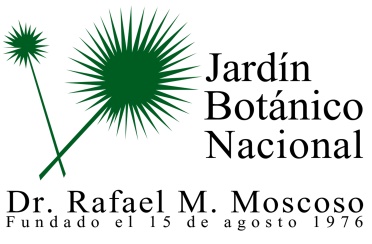 No se realizaron informe de presupuesto  durante el mes de Junio  2020